Ufficio SC/ab	Bologna, 13 ottobre 2017Prot.n. 166Oggetto:  VECCHI CODICI ESENZIONE	ASSOCIAZIONI PROVINCIALI               PATOLOGIA CRONICA	TITOLARI DI FARMACIA	DELL’EMILIA ROMAGNA	SOFFTWARE HOUSES	LORO SEDIA seguito dell’entrata in vigore del nuovo provvedimento in materia di esenzioni, in applicazione al DPCM LEA 12 gennaio 2017, e delle criticità segnalate da alcune Associazioni provinciali, si provveduto ad interpellare i competenti uffici regionali al fine ottenere gli opportuni chiarimenti.Siamo pertanto a trasmettere a seguire, una  tabella riassuntiva relativa ai codici di specifico interesse per l'erogazione delle prestazioni farmaceutiche. La maggiore criticità è rappresentata dai codici 034 e 047, comunque tuttora accettati dal SSR, poiché la possibilità per l’assistito di vedere aggiornata la propria esenzione per malattia rara è legata al rilascio della relativa certificazione che può essere compilata solo dai centri di riferimento (per ciascuna patologia rara) individuati dalla regione. Solo recentemente si è concluso l’aggiornamento della rete regionale dei centri per la diagnosi e il trattamento delle malattie rare. Al momento, pertanto, devono essere riconosciute come esenti le prestazioni di farmaceutica erogate a favore di assistiti ancora in possesso delle esenzioni 034 e 047.Per quanto concerne le quattro patologie "ex rare", l'anagrafe sanitaria risulta già correttamente aggiornata.Via del Lavoro n.71 - 40033 Casalecchio di Reno (BO) Tel.051/6130072 - Fax 051/6130913 - Cod.Fisc 80065090377  info@federfarmaemiliaromagna.it  - www.emilia-romagna.federfarma.it Si ricorda infine  che i fornitori dei gestionali delle farmacie hanno la possibilità, collegandosi al Sistema Informativo Politiche per la Salute e Politiche Sociali (SISPES), di essere aggiornati in tempo reale su ogni modifica alle regole di erogazione delle prestazioni SSR.Con preghiera di informare gli associati, si coglie l’occasione per porgere cordiali saluti.IL SEGRETARIO	DOTT.SSA SILVANA CASALEVia del Lavoro n.71 - 40033 Casalecchio di Reno (BO) Tel.051/6130072 - Fax 051/6130913 - Cod.Fisc 80065090377  info@federfarmaemiliaromagna.it  - www.emilia-romagna.federfarma.it 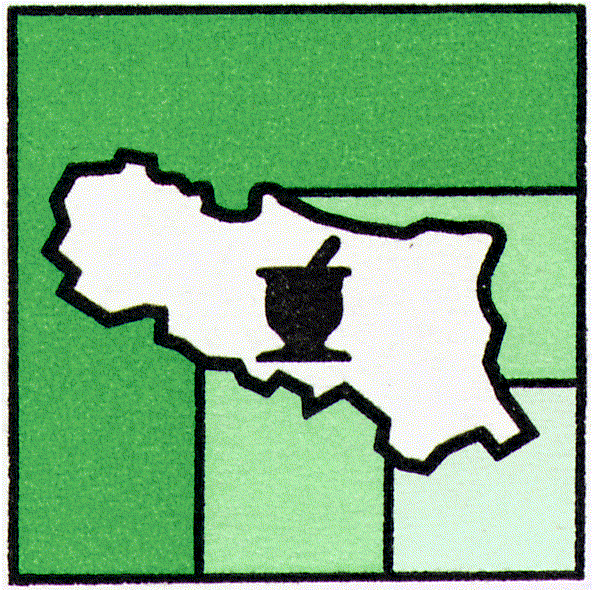 federfarma emilia romagnaUNIONE SINDACALE DELLE ASSOCIAZIONI PROVINCIALIFRA I TITOLARI DI FARMACIA DELL'EMILIA ROMAGNAVecchio Codice esenzioneMalattia o condizioneNuovo Codice esenzioneNote034Miastenia graveRFG101Ex cronica trasferita nell'elenco malattie rare - All. 7 DPCM 12 gennaio 2017047Sclerosi sistemica (progressiva)RM0120Ex cronica trasferita nell'elenco malattie rare - All. 7 DPCM 12 gennaio 2017RI0060Malattia celiaca059Ex rara trasferita nell'elenco malattie croniche -  All. 8 DPCM 12 gennaio 2017RN0660Sindrome di Down065Ex rara trasferita nell'elenco malattie croniche -  All. 8 DPCM 12 gennaio 2017RN0690Sindrome di Klinefelter066Ex rara trasferita nell'elenco malattie croniche -  All. 8 DPCM 12 gennaio 2017RMG010Connettiviti indifferenziate067Ex rara trasferita nell'elenco malattie croniche -  All. 8 DPCM 12 gennaio 2017federfarma emilia romagnaUNIONE SINDACALE DELLE ASSOCIAZIONI PROVINCIALIFRA I TITOLARI DI FARMACIA DELL'EMILIA ROMAGNA